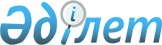 О государственном образовательном кредитовании подготовки кадров в высших учебных заведениях Республики Казахстан
					
			Утративший силу
			
			
		
					Постановление Правительства Республики Казахстан от 20 июля 1999 года № 1018. Утратило силу постановлением Правительства Республики Казахстан от 30 июня 2014 года № 732      Сноска. Утратило силу постановлением Правительства РК от 23.06.2014 № 696 (вводится в действие со дня его подписания и подлежит официальному опубликованию).       Сноска. По всему тексту постановления слова "Министерство финансов Республики Казахстан" заменены словами "Уполномоченный орган по исполнению бюджета" - постановлением Правительства РК от 30 апреля 2003 г. N 420.       Во исполнение Закона Республики Казахстан от 7 июня 1999 года "Об образовании" Правительство Республики Казахстан постановляет:  

      1. Утвердить прилагаемые Правила кредитования подготовки специалистов в высших учебных заведениях Республики Казахстан.  

      2. Определить Министерство образования и науки Республики Казахстан и Министерство здравоохранения Республики Казахстан администраторами программы государственного образовательного кредитования, осуществляющими выдачу кредитов, а также обеспечивающими контроль за целевым использованием и возвратом средств в бюджет.  

       Сноска. В пункт 2 внесены изменения - постановлением Правительства РК от 8 декабря 2000 г. N 1825; от 30 апреля 2003 г. N 420.

        3. Министерству образования и науки Республики Казахстан совместно с Министерством здравоохранения Республики Казахстан по согласованию с Уполномоченным органом по исполнению бюджета в установленном законодательством порядке в двухмесячный срок разработать и утвердить инструкцию о порядке предоставления государственного студенческого кредита.  

       Сноска. Пункт 3 - в редакции постановления Правительства РК от 8 декабря 2000 г. N 1825. Внесены изменения - постановлением Правительства РК от 30 апреля 2003 г. N 420. 

      4. Уполномоченному органу по исполнению бюджета в установленном порядке обеспечить открытие государственному учреждению "Финансовый центр" Министерства образования и науки Республики Казахстан депозитного счета в Управлении казначейства города Астаны для зачисления кредитных ресурсов от Министерства образования и науки Республики Казахстан и от Министерства здравоохранения Республики Казахстан и перечисления их юридическим лицам, осуществляющим подготовку специалистов с высшим образованием по государственному образовательному кредиту, а также для учета и контроля возврата средств заемщиками.  

       Сноска. Пункт 4 - в редакции постановления Правительства РК от 8 декабря 2000 г. N 1825. Внесены изменения - постановлением Правительства РК от 30 апреля 2003 г. N 420.

      5. Настоящее постановление вступает в силу со дня подписания и подлежит опубликованию.  

        Премьер-Министр 

   Республики Казахстан 

                                                   Утверждены 

                                        постановлением Правительства 

                                            Республики Казахстан 

                                        от 20 июля 1999 года № 1018  

Правила кредитования подготовки специалистов

в высших учебных заведениях Республики Казахстан     Сноска. В тексте слова "Финансовый центр", "Финансовым центром", "Финансовому центру" заменены словами "Поверенный (агент)", "Поверенным (агентом)", "Поверенному (агенту)" - постановлением Правительства РК от 10 ноября 2005 года N 1117 (вводится в действие со дня его первого официального опубликования).

                       1. Общие положения

      1. Настоящие Правила определяют порядок использования средств, предусматриваемых Законом Республики Казахстан о республиканском бюджете, для выдачи государственных образовательных и государственных  студенческих кредитов и их последующего возврата.

      Сноска. В пункт 1 внесены изменения - постановлением Правительства РК от 10 ноября 2005 года N 1117 (вводится в действие со дня его первого официального опубликования).



      2. Уполномоченный орган по исполнению бюджета выделяет средства Министерству образования и науки Республики Казахстан и Министерству здравоохранения Республики Казахстан на подготовку кадров по государственному образовательному кредитованию в пределах сумм, предусмотренных на эти цели в республиканском бюджете.  

       Сноска. В пункт 2 внесены изменения - постановлением Правительства РК от 8 декабря 2000 г. N 1825; от 30 апреля 2003 г. N 420.  



      3. Министерство образования и науки Республики Казахстан и Министерство здравоохранения Республики Казахстан являются администраторами программы государственного образовательного кредитования, осуществляющими выдачу кредитов, а также обеспечивающими контроль за целевым использованием и возвратом средств в бюджет (далее - Уполномоченные органы).  

       Сноска. В пункт 3 внесены изменения - постановлением Правительства РК от 8 декабря 2000 г. N 1825; от 30 апреля 2003 г. N 420. 



      4. Государственные образовательные и государственные студенческие кредиты выдаются гражданам Республики Казахстан (далее - заемщики) для обучения в высших учебных заведениях республики (далее - вузы) в тенге с предоставлением заемщиками поручительства трудоспособного гражданина Республики Казахстан, имеющего постоянный источник дохода, или юридического лица. Отдельным категориям заемщиков (дети-сироты, дети, оставшиеся без попечения родителей) государственные образовательные и государственные студенческие кредиты выдаются без представления указанных поручительств.  

       Сноска. Пункт 4 - в редакции постановления Правительства РК от 8 декабря 2000 г. N 1825. Внесены изменения - постановлением Правительства РК от 30 апреля 2003 г. N 420. 



      5. Выделение кредитных средств осуществляется помесячно. Государственный образовательный кредит выдается сроком до 15 (пятнадцать) лет, государственный студенческий кредит - до 10 (десять) лет. Отсчет срока кредита начинается от даты заключения трехстороннего кредитного соглашения (далее - трехстороннее соглашение). Погашение заемщиком кредита начинается не позднее, чем через шесть месяцев после окончания вуза. Платежи осуществляются в тенге в республиканский бюджет через поверенного (агента), определенного в соответствии с законодательством Республики Казахстан (далее - Поверенный (агент) с периодичностью не реже двух раз в год согласно графику погашения кредита.  

       Сноска. Пункт 5 - в редакции постановления Правительства РК от 8 декабря 2000 г. N 1825; от 10 ноября 2005 года N 1117 (вводится в действие со дня его первого официального опубликования). 



      6. Поверенный (агент) в течение трех банковских дней перечисляет средства, поступившие в счет погашения кредитов или возврата неосвоенных кредитных средств, в доход республиканского бюджета, за исключением средств, поступивших на счет ошибочно либо сверх суммы долга по кредиту. 

      Средства, поступившие на счет ошибочно либо сверх суммы долга по кредиту, подлежат возврату Поверенным (агентом) вносителям указанных средств.  

       Сноска. Пункт 6 - в редакции постановления Правительства РК от 8 декабря 2000 г. N 1825; внесены изменения - от 23 марта 2006 года N 199 (вводится в действие со дня его первого официального опубликования). 



      7.  (Пункт 7 исключен - постановлением Правительства РК от 8 декабря 2000 г. N 1825) 

2. Предоставление государственного образовательного кредита 

      8. Государственный образовательный кредит - целевой кредит, предоставляемый обучающимся для оплаты профессионального образования.



      9. Государственный образовательный кредит предоставляется на конкурсной основе в объеме государственного заказа на подготовку специалистов в высших учебных заведениях, утверждаемого Правительством Республики Казахстан, в соответствии с баллами государственных сертификатов, выдаваемых по результатам комплексного тестирования абитуриентов.  



      10.  (Пункт 10 исключен - постановлением Правительства РК от 8 декабря 2000 г. N 1825)  



      11. Министерство образования и науки Республики Казахстан организует тестирование абитуриентов и отбор претендентов на получение государственного образовательного кредита в высшие учебные заведения страны.  

       Сноска. В пункт 11 внесены изменения - постановлением Правительства РК от 8 декабря 2000 г. N 1825. 



      12. Претендент на получение государственного образовательного кредита выбирает специальность и вуз, в котором он будет обучаться.  

       Сноска. В пункт 12 внесены изменения - постановлением Правительства РК от 8 декабря 2000 г. N 1825. 



      13. Министерство образования и науки Республики Казахстан передает результаты тестирования абитуриентов и отбора претендентов на получение государственного образовательного кредита Министерству здравоохранения Республики Казахстан по специальностям его подведомственных вузов.  

       Сноска. В пункт 13 внесены изменения - постановлением Правительства РК от 8 декабря 2000 г. N 1825; от 30 апреля 2003 г.  N 420 . 



      14. Уполномоченные органы выдают заемщику свидетельство о предоставлении права на получение государственного образовательного кредита с указанием вуза, специальности.  

       Сноска. В пункт 14 внесены изменения - постановлением Правительства РК от 8 декабря 2000 г. N 1825; от 10 ноября 2005 года N  1117 (вводится в действие со дня его первого официального опубликования). 



      15. (Пункт 15 исключен - от 8 декабря 2000 г. N  1825). 



      16. Между заемщиком, вузом и Поверенным (агентом) заключается трехстороннее соглашение, предусматривающее планируемый размер кредита на весь срок обучения в тенге, в ценах на момент выдачи кредита (с последующей индексацией размера кредита в соответствии с ежегодно утверждаемыми постановлением Правительства Республики Казахстан расходами на обучение 1 студента за учебный год), назначение кредита, условия выдачи и сроки погашения кредита, обязательства сторон, в том числе обязательство заемщика по обеспечению возврата кредита (поручительство одного или более трудоспособных граждан, имеющих постоянный источник дохода, или юридических лиц).

      Несовершеннолетние заемщики заключают трехстороннее соглашение с согласия родителей, усыновителей или попечителей.  

       Сноска. В пункт 16 внесены изменения - постановлением Правительства РК от 8 декабря 2000 г. N 1825; от 30 апреля 2003 г. N 420. 



      17. (Пункт 17 исключен - постановлением Правительства РК от 8 декабря 2000 г. N 1825) 



      18. Поверенный (агент) осуществляет безналичное перечисление кредитных средств по целевому назначению непосредственно на счета вузов согласно спискам заемщиков, представленный Уполномоченными органами. Запрещается выдача заемщикам наличных денежных средств в счет государственного образовательного кредита.  

       Сноска. В пункт 18 внесены изменения - постановлением Правительства РК от 8 декабря 2000 г. N 1825. 



      19. Поверенный (агент) по завершении обучения выдает заемщику извещение об общей сумме выданного кредита за фактический период обучения по государственным образовательным кредитам, условиях и сроках его возврата, график погашения кредита, а заемщик представляет Поверенному (агенту) сведения о месте фактического проживания и/или прописке, месте трудоустройства, о доходах поручителя.  

       Сноска. В пункт 19 внесены изменения - постановлением Правительства РК от 8 декабря 2000 г. N 1825; в редакции - от 10 ноября 2005 года N 1117 (вводится в действие со дня его первого официального опубликования). 



      19-1. При переводе заемщика на другую форму обучения, а также в случаях отказа студентов от права обучения на основе государственного образовательного кредита, свидетельство о предоставлении права на получение государственного образовательного кредита признается недействительным.

      Сноска. Глава дополнена пункт 19-1 - постановлением Правительства РК от 10 ноября 2005 года N 1117 (вводится в действие со дня его первого официального опубликования). 



      20. В случае досрочного прекращения обучения заемщика в связи с болезнью либо переводом на обучение по государственным образовательным грантам, заемщик возвращает сумму, затраченную на его обучение, в порядке, предусмотренном пунктом 5 настоящих Правил. 

      При прекращении заемщиком обучения по причинам неуважительного характера либо по собственному желанию заемщик возвращает сумму, затраченную на его обучение, в течение одного года со дня прекращения обучения. 

      В случае смерти заемщика либо объявления его умершим, требования по государственным образовательным кредитам прекращаются при предоставлении поручителями заемщика Поверенному (агенту) нотариально заверенной копии свидетельства о смерти заемщика и заявления, составленного в письменной произвольной форме. 

      В случаях призыва заемщиков на срочную военную службу после завершения обучения либо поступления заемщика на послевузовское обучение, погашение кредита приостанавливается на период прохождения, службы и обучения, но не более чем на два года, при этом график погашения кредита подлежит корректировке без изменения срока погашения кредита. Для получения отсрочки заемщику необходимо представить Поверенному (агенту) заявление с приложением соответствующих документов, подтверждающих призыв в армию или поступление на послевузовское обучение.  

       Сноска. В редакции - от 10 ноября 2005 года N 1117 (вводится в действие со дня его первого официального опубликования). Пункт с изменениями, внесенными постановлением Правительства РК от 15 мая 2007 года N 385 (вводится в действие со дня его первого официального опубликования).  



      21. При предоставлении заемщику академического отпуска срок кредита продлевается на период академического отпуска с оформлением соответствующего дополнительного соглашения к трехстороннему соглашению между заемщиком, высшим учебным заведением и Поверенным (агентом). Выделение Уполномоченным органом средств по кредитованию этого заемщика прекращается на период академического отпуска и начинается вновь после издания приказа по высшему учебному заведению о возобновлении обучения студента.  

       Сноска. Пункт 21 - в редакции постановления Правительства РК от 8 декабря 2000 г. N 1825.  

  3. Предоставление государственного студенческого кредита 

      22. Государственный студенческий кредит - целевой кредит, предоставляемый обучающемуся на частичное покрытие расходов на питание, проживание и приобретение учебной литературы.  



      23. Уполномоченные органы доводят до вузов лимиты фонда выплаты государственных студенческих кредитов.



      24. Вуз осуществляет отбор претендентов на получение государственного студенческого кредита. При этом в первую очередь государственный студенческий кредит предоставляется студентам-сиротам, студентам, оставшимся без попечения родителей, а также студентам из семей, имеющих право на получение адресной социальной помощи и студентам, имеющим высокие показатели по итогам экзаменационной сессии. Перечисленные критерии должны быть подтверждены в порядке, установленном действующим законодательством.



      25. Вуз сообщает Уполномоченным органам сведения о результатах произведенного отбора.



      26. Уполномоченные органы выдают заемщику уведомление о предоставлении права на получение государственного студенческого кредита с указанием размера кредита на один год обучения в тенге.  



      27.  (Пункт 27 исключен - постановлением Правительства РК от 8 декабря 2000 г. N 1825) 



      28. Между заемщиком, вузом и Поверенным (агентом) заключается трехстороннее соглашение, предусматривающее планируемый размер кредита на один год обучения в тенге, назначение кредита, условия выдачи и сроки погашения кредита, обязательства сторон, в том числе обязательство заемщика по обеспечению возврата кредита (поручительство одного или более трудоспособных граждан, имеющих постоянный источник дохода, или юридических лиц). Трехстороннее соглашение заключается на один учебный год и может перезаключаться каждый последующий учебный год.

       Сноска. В пункт 28 внесены изменения - постановлением Правительства РК от 8 декабря 2000 г. N 1825.  



      29. Поверенный (агент) осуществляет безналичные перечисления кредитных средств по целевому назначению непосредственно на счета вузов согласно спискам заемщиков в разрезе вузов. Выдача вузом средств студенческого кредита осуществляется наличными деньгами или путем перечисления на карт-счета заемщиков в соответствии с условиями трехстороннего соглашения.  

       Сноска. В пункт 29 внесены изменения - постановлением Правительства РК от 8 декабря 2000 г. N 1825. 



      30. (Пункт 30 исключен - от 8 декабря 2000 г. N 1825). 



      31. В случае досрочного прекращения обучения заемщика в связи с болезнью либо переводом на обучение по государственным образовательным грантам, заемщик возвращает сумму выданного студенческого кредита в порядке, предусмотренном пунктом 5 настоящих Правил. 

      При прекращении заемщиком обучения по причинам неуважительного характера либо по собственному желанию заемщик возвращает сумму выданного студенческого кредита в течение одного года со дня прекращения обучения. 

      В случае смерти заемщика либо объявления его умершим, требования по государственным студенческим кредитам прекращаются при предоставлении поручителями заемщика Поверенному (агенту) нотариально заверенной копии свидетельства о смерти заемщика и заявления, составленного в письменной произвольной форме.  

       Сноска. Пункт 31 - в редакции постановления Правительства РК от 8 декабря 2000 г. N 1825; от 10 ноября 2005 года N 1117 (вводится в действие со дня его первого официального опубликования). Пункт с изменениями, внесенными постановлением Правительства РК от 15 мая 2007 года N 385 (вводится в действие со дня его первого официального опубликования). 

   4. Контроль за целевым использованием кредитных средств и  

                      погашением кредитов 

      32. Уполномоченные органы осуществляют контроль за своевременным и целевым использованием кредитных средств, а также за своевременным возвратом средств в бюджет.  



      33. Поверенный (агент) ежеквартально предоставляет Уполномоченным органам по установленной форме сведения в разрезе заемщиков, специальностей и курсов о суммах поступивших кредитных средств и погашения кредитов. При этом сведения должны содержать номера и даты договоров, заключенных заемщиками в рамках государственного образовательного кредитования.  

       Сноска. Пункт 33 - в редакции постановления Правительства РК от 8 декабря 2000 г. N 1825. 



      34. При переводе заемщика в другие вузы, предоставлении ему академического отпуска, отчислении и других перемещениях заемщика, либо потере связи заемщика с вузом, вуз немедленно сообщает об этом Уполномоченному органу и Поверенному (агенту).  

       Сноска. В пункт 34 внесены изменения - постановлением Правительства РК от 8 декабря 2000 г. N 1825. 



      35. Уполномоченные государственные органы ежегодно предоставляют в Уполномоченный орган по исполнению бюджета Республики Казахстан сведения о суммах кредитных средств, перечисленных вузам, о суммах погашения кредитов и возврата неосвоенных средств в разрезе вузов и заемщиков по группам специальностей, в Уполномоченный орган по бюджетному планированию сведения о предполагаемом объеме возврата государственных образовательных и государственных студенческих кредитов с соответствующими финансово-экономическими обоснованиями и расчетами.

      Сноска. Дополнены пунктом 35 - постановлением Правительства РК от 8 декабря 2000 г. N 1825. Новая редакция - постановлением Правительства РК от 30 апреля 2003 г. N 420. 



      36. Поверенный (агент) по согласованию со службами миграционной полиции Республики Казахстан (далее - миграционная полиция) передает им списки граждан, имеющих задолженность по государственным образовательным и государственным студенческим кредитам перед Поверенным (агентом). В случае обращения граждан, имеющих задолженность по государственным образовательным и государственным студенческим кредитам, в миграционную полицию с целью выезда за пределы страны, миграционная полиция информирует Поверенного (агента) по каждому случаю в отдельности.      

      Сноска. Глава дополнена пунктом 36 - постановлением Правительства РК от 10 ноября 2005 года N 1117 (вводится в действие со дня его первого официального опубликования). 
					© 2012. РГП на ПХВ «Институт законодательства и правовой информации Республики Казахстан» Министерства юстиции Республики Казахстан
				